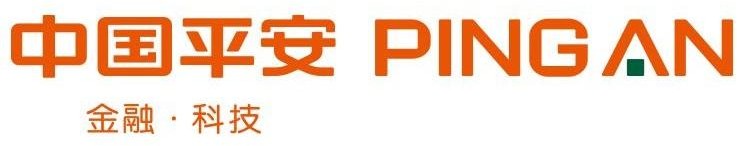 一、	公司简介中国平安财产保险股份有限公司（以下简称“平安产险”）于 1988 年诞生于深圳蛇口，是中国平安保险（集团）股份有限公司（以下简称“平安集团”）实现多元化发展的起点；以保费收入衡量，平安产险是中国第二大财产保险公司。成立 32 年来，平安产险坚持稳定、健康的发展方略。近 10 年，其实现保费收入、总客户数复合增长率分别超过 25.7%、20%；ROE 持续保持 15%以上。2019 年，平安产险保费收入超 2700 亿元，稳居市场第二，累计为近 7000 万个人及团体客户提供风险保障，旗下 43 家分公司及 2700 余家中心支公司、支公司、营销服务部及营业部遍布全国。截至目前，平安产险开发、经营的主险已超过 1000 种，经营业务范围涵盖车险、企财险、工程险、责任险、货运险、农业保险、短期健康险与意外险等一切法定产险业务及国际再保险业务。为个人、家庭、企业提供全方位的保险保障服务，在建设社会风险管理和保障体系，推动实体经济发展，完善新技术、支持创新战略方面切实发挥“保险姓保”的职能。二、	我们的需求要求：学历大专以上，条件优秀者可放宽至高中，年龄 18-35 周岁。三、	完善的薪酬制度公司地址：亳州市西一环路与芍花路交叉口传   真：0558——5131926邮   箱：1696256619@qq.com电   话：0558—5131925，5131926手   机：19556731715(马飞虎)，13856777798，​18756766028(周伟)网    址：www.tongdehr.com（亳州同德人力资源网）招聘岗位人数需求工作地点车险电话销售坐席30亳州市区（魏武大道与杜仲路交叉口西南角天兴大厦 20 楼）工资构成底薪+职级津贴+车险绩效提奖+考勤奖+值班费+新人津贴（前三月）社会保障五险福利完善的培训机制、公司团建活动、生日福利、季度优秀旅游、产假、婚假、年休假；公司办公环境优越、交通、停车方便